Writing TaskTask- Your activity is to write to me (through email) using a formal language style telling me about one of your favourite days so far in lockdown. Remember to include year 5 grammar and punctuation features  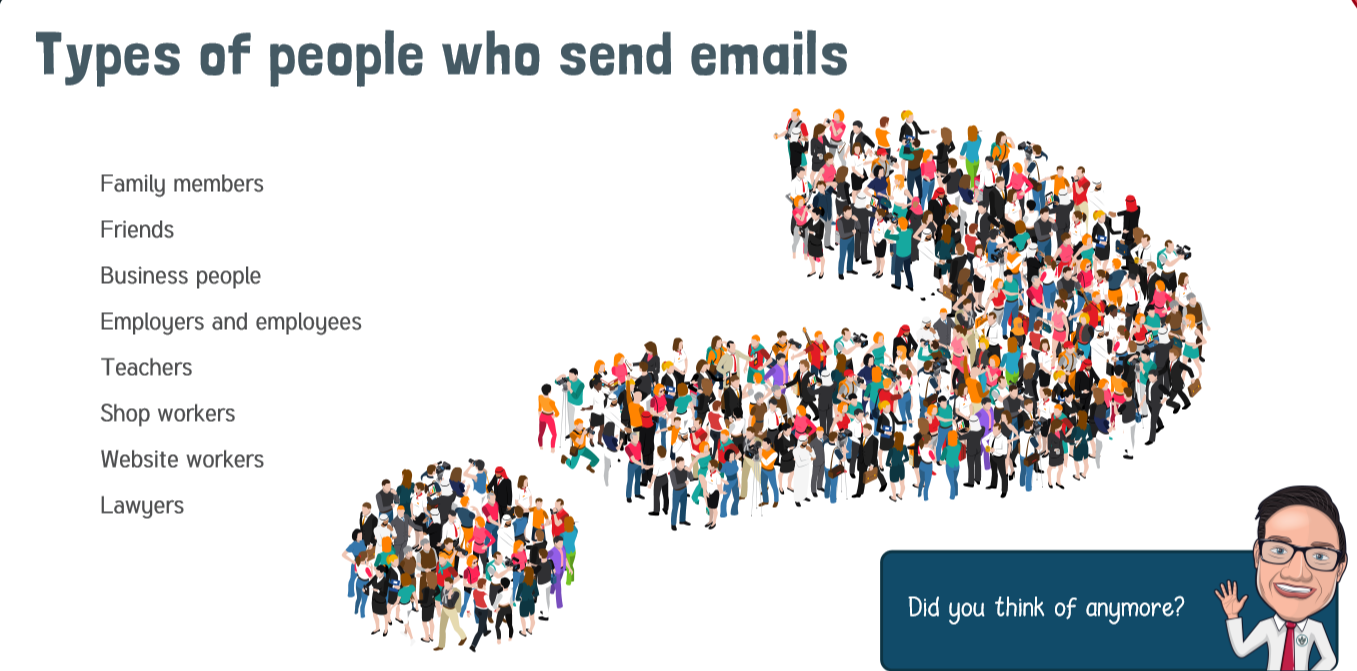 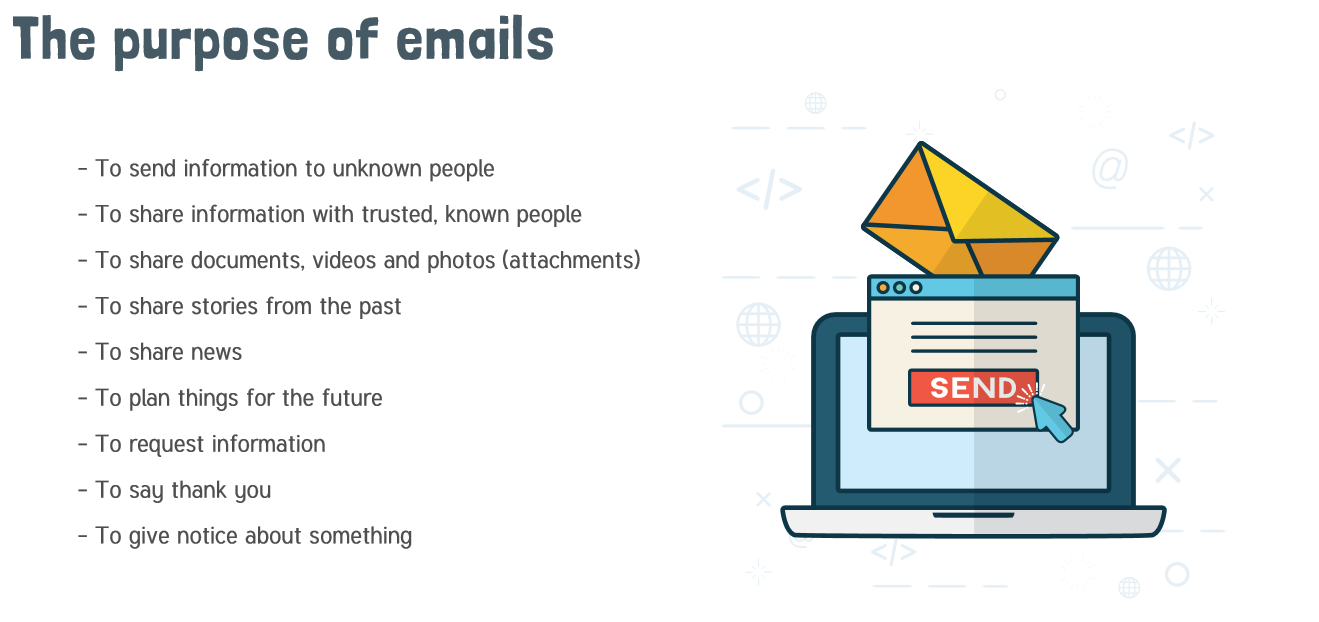 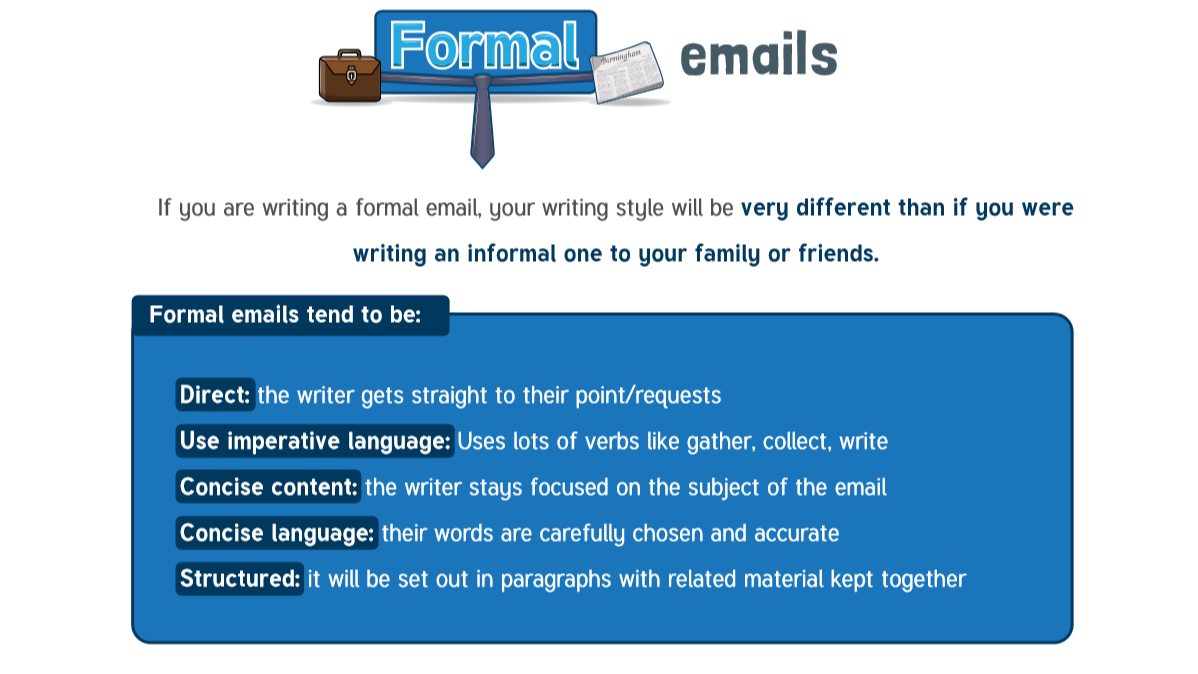 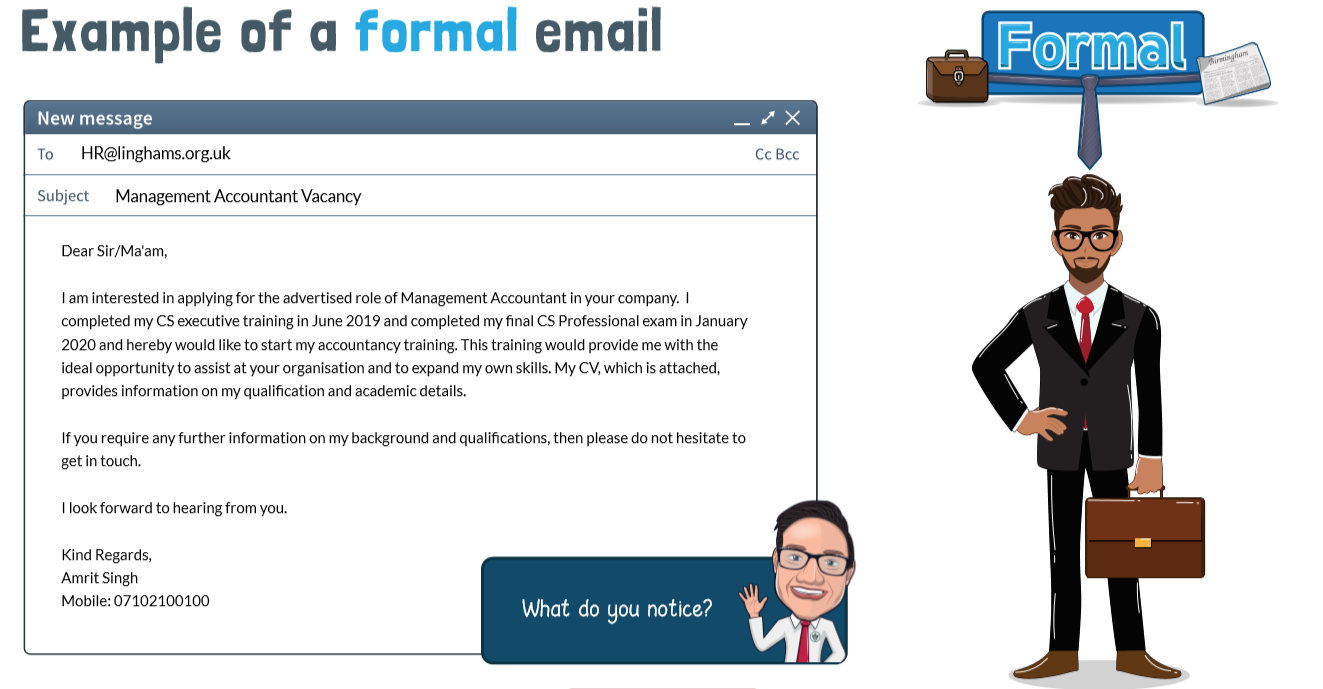 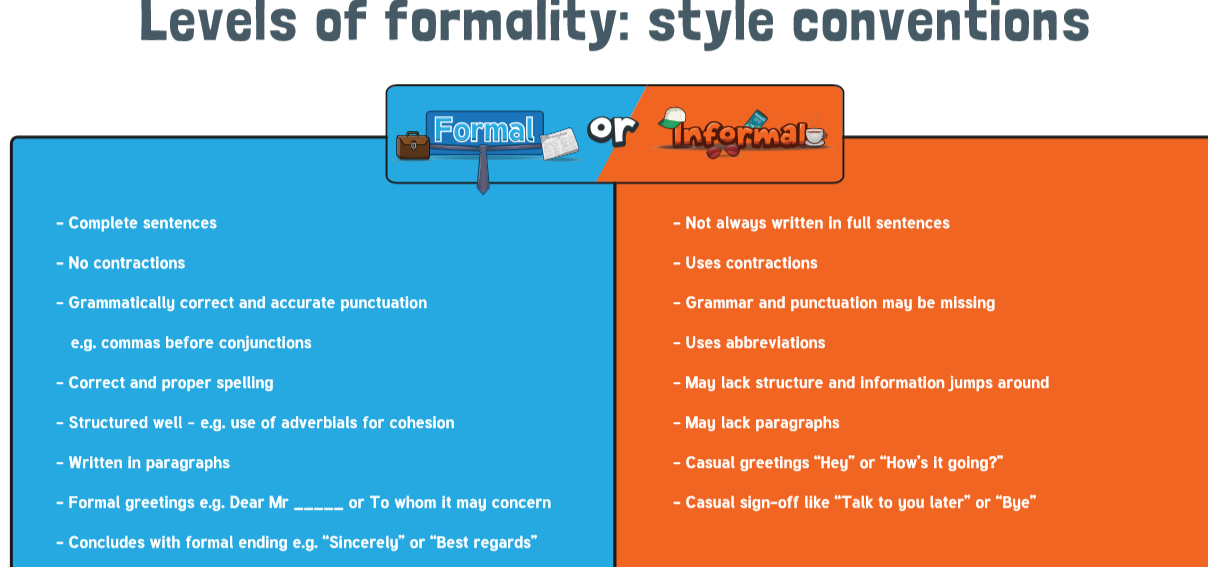 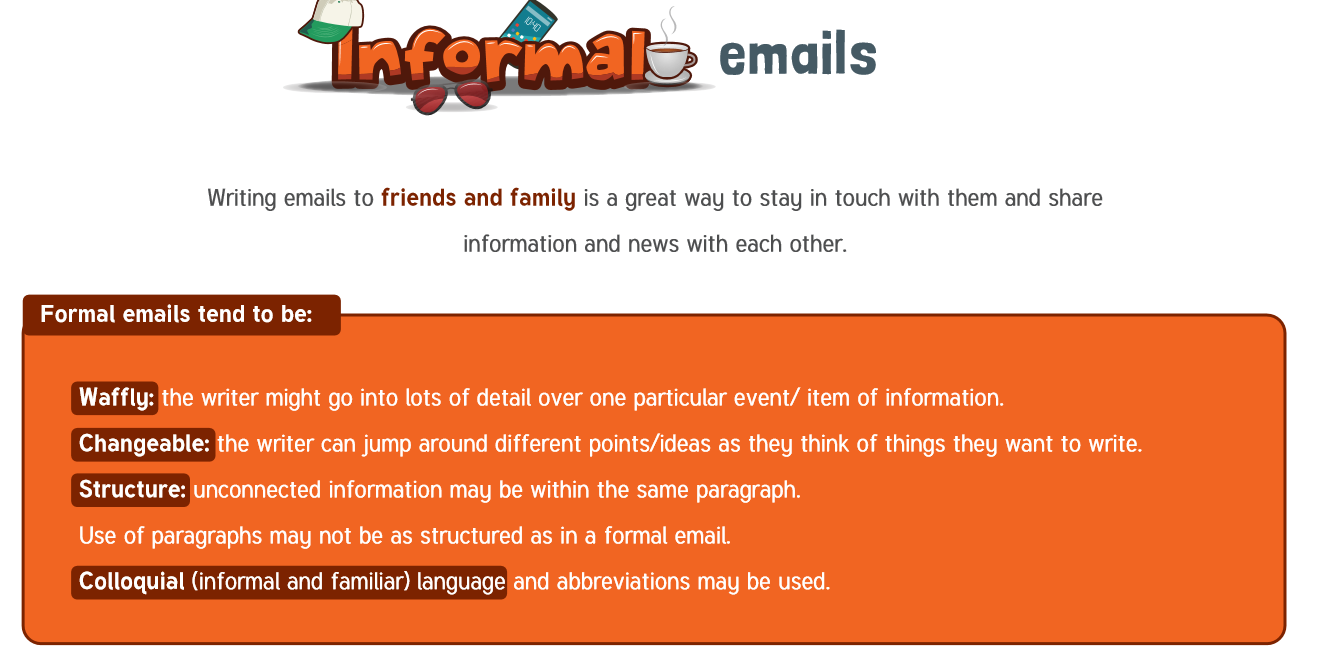 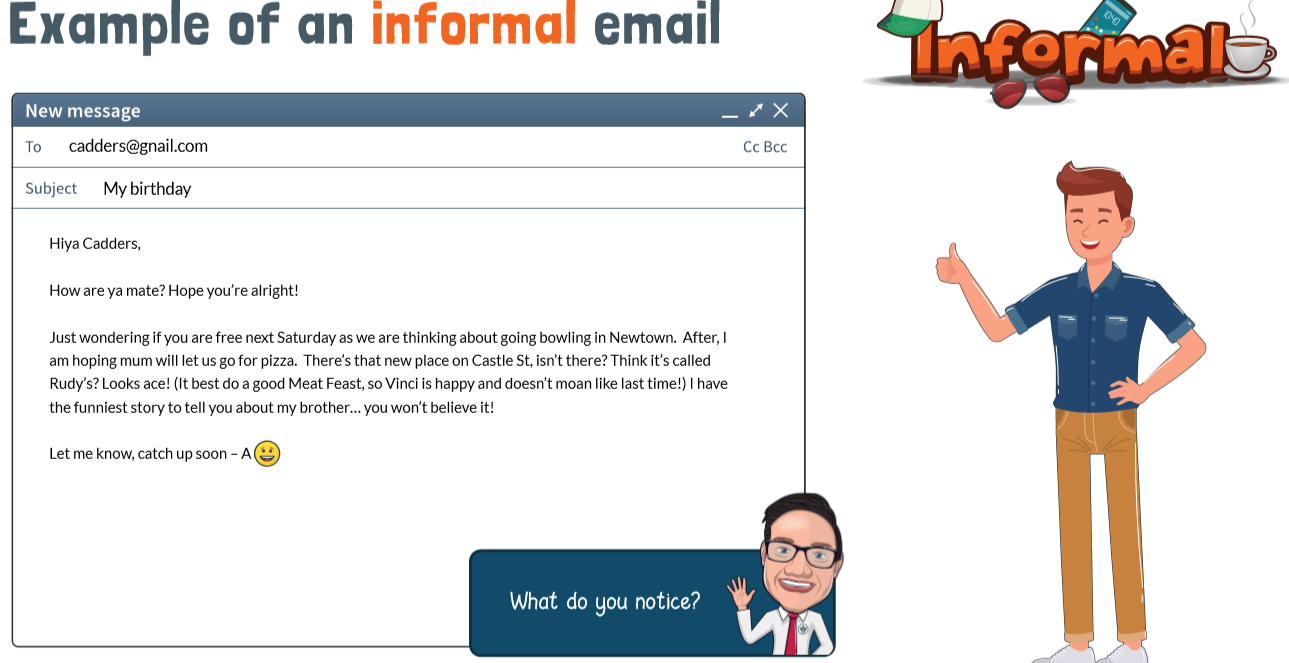 